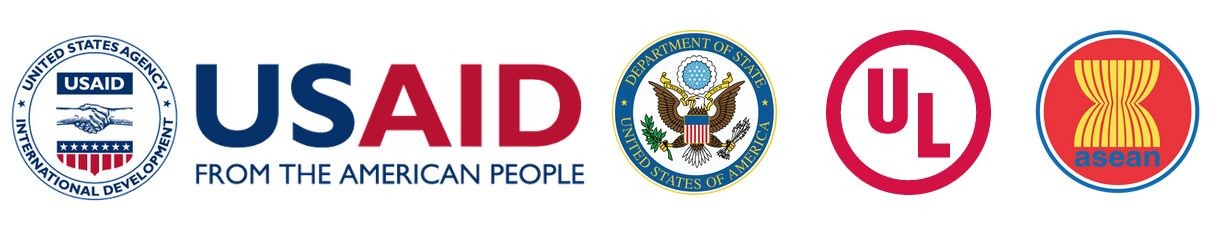 ASEAN-U.S. Science Prize for Women 2020 Supported by ULApplication FormDate of Issuance: 22 November 2019Closing Date: 31 January 2020Notification of National Finalists: 20 March 2020Estimated Notification of Regional Finalist: April 2020Head to Head Pitch Competition: June 2020Awards Ceremony: October 2020Applicant Background InformationNameEmailPlace/Date of birthPhone number (please include your country code)AddressCountry(ies) where you hold citizenshipEducation & EmploymentName of university where you obtained your highest degreeArea of expertise/studyCurrent employer Current titleBriefly explain your current positionPlease list any professional associations/affiliations of which you are a memberOtherHow did you hear about the prize?Scientific ExcellenceDescribe you research, technology or business model and it relates to the 2020 prize topic of Preventive Healthcare. Explain how it does one or several of the following:Promote activities or design method to avoid the development of risk factors in the first placePromote activities or design method to avoid occurrence of disease, prevent disease, minimize the source of disease and maintain a healthy environmentCreate or refine methods or techniques for detecting, eliminating and curing existing diseases Create methods to reduce the harm of symptomatic diseaseDescribe any awards, merits, or official recognition you’ve received throughout your scientific careerHas your work been featured in the media, academic journals, policy briefs, or any other substantial publications? If yes, please share the number of unique pieces in which you’ve been featured, and in a few sentences, please describe what you consider to be your top three most notable placements and why?In one paragraph, please share how you wish to grow as a scientist.Mentoring, inspiring, and supporting women and up-and-coming female members of the STEM communityExplain how you mentor, support and/or empower female students, colleagues or other women in STEM. Please provide specific examples.Describe how your technology, business practice, or research account for gender. Does your work specifically target female stakeholders or integrate gender inclusive practices?Share what you are doing to improve opportunities for women in STEM. If you belong to organizations focused on this goal, please share details about the organization and your unique role/contribution.Global CitizenExplain how your work bolsters the use of science, technology and innovation and help close development gaps throughout the ASEAN region.First name: Last Name: 